Лучшие результаты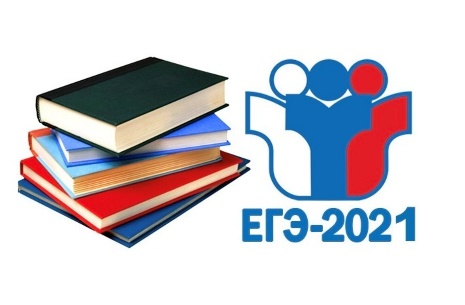 Русский языкМатематика профильного уровняОбществознание, английский языкБиологияХимияКривуля Елизавета – 100 баллов.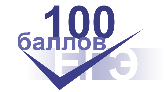 Операй Ульяна – 96 баллов.Скиба Кристина – 88 баллов.Бостанджиева Надежда – 86, Стовбур Алиса – 84 балла,Филева Анастасия  – 84 балла, Бурлуцкий Иван – 82 балла,Сидоренко Юлия – 82 баллаСкиба Кристина – 86 баллов,Сидоренко Юлия – 80 балловСкиба Кристина – 93 баллаСкиба Кристина – 86 балловКривуля Елизавета – 86 балловКривуля Елизавета – 86 баллов